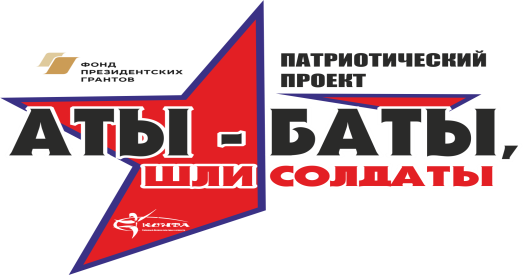 ЗАЯВКАна участие в познавательно – патриотическом проекте«Аты – баты, шли солдаты…»,посвященный сохранению исторической памяти и в ознаменование76-летия Победы в Великой Отечественной войне 1941 - 1945 годов,при поддержки фонда президентских грантов и гранта главы Кондинского района. Название команды _______________________________________ Ф.И.О. командира команды________________________________________Номер телефона для связи__________________________________________Дата заполнения заявки____________________________Роспись  командира команды_________________№И.Ф.О. участникаГод рожденияРоспись1.2.3.4.5.6.